УТВЕРЖДЕНОприказом председателя местного отделения ДОСААФ России Хвойнинского района Новгородской областиот  «10»  октября  2014 г. № 21ПОЛОЖЕНИЕоб организации и проведении аттестации в целях подтверждениясоответствия педагогических работников занимаемым ими должностямОбщие положения1.1. Положение разработано на основе нормативно – правовыхдокументов федерального и регионального уровней.1.2. Аттестация педагогических работников в целях подтверждениясоответствия занимаемым ими должностям в местном отделении  ДОСААФ России Хвойнинского района Новгородской области  проводится на основании следующих нормативных актов:1.2.1. Федеральный закон Российской Федерации от 29.12.2012 года №273 - ФЗ «Об образовании в Российской Федерации»;1.2.2. Приказ Министерства здравоохранения и социального развитияРФ от 26 августа 2010 г. № 761 н «Об утверждении Единогоквалификационного справочника должностей руководителей, специалистови служащих, раздел "Квалификационные характеристики должностейработников образования»;1.2.3. Приказ Минобрнауки России от 07.04.2014 № 276 «Обутверждении Порядка проведения аттестации педагогических работниковорганизаций, осуществляющих образовательную деятельность»Основные задачи и принципы обязательной аттестации2. Основными задачами обязательной аттестации являются:2.1. стимулирование целенаправленного, непрерывного повышенияуровня квалификации педагогических работников, их методологическойкультуры, личностного профессионального роста, использование имисовременных педагогических технологий;2.2. повышение эффективности и качества педагогического труда;выявление перспектив использования потенциальных возможностейпедагогических работников;2.3. учет требований федеральных государственных образовательныхстандартов к кадровым условиям реализации образовательных программпри формировании кадрового состава образовательных организаций;2.4. определение необходимости повышения квалификациипедагогических работников.2.5. основными принципами аттестации являются коллегиальность,гласность, открытость, обеспечивающие объективное отношение кпедагогическим работникам, недопустимость дискриминациипри проведении аттестации.3. Аттестация педагогических работников в целях подтверждениясоответствия педагогических работников занимаемым ими должностямпроводится один раз в пять лет на основе оценки их профессиональнойдеятельности аттестационными комиссиями, самостоятельноформируемыми организациями (далее - аттестационная комиссияорганизации)4. Аттестационная комиссия организации создается распорядительнымактом работодателя в составе председателя комиссии, заместителяпредседателя, секретаря и членов комиссии.5. В состав аттестационной комиссии организации в обязательномпорядке включается представитель выборного органа соответствующейпервичной профсоюзной организации (при наличии такого органа).6. Аттестация педагогических работников проводится в соответствии сраспорядительным актом работодателя.7. Работодатель знакомит педагогических работников сраспорядительным актом, содержащим список работников организации,подлежащих аттестации, график проведения аттестации, под роспись неменее чем за 30 календарных дней до дня проведения их аттестации пографику.8. Для проведения аттестации на каждого педагогического работникаработодатель вносит в аттестационную комиссию организациипредставление.11. В представлении содержатся следующие сведения о педагогическомработнике:а) фамилия, имя, отчество (при наличии);б) наименование должности на дату проведения аттестации;в) дата заключения по этой должности трудового договора;г) уровень образования и (или) квалификации по специальности илинаправлению подготовки;д) информация о получении дополнительного профессиональногообразования по профилю педагогической деятельности;е) результаты предыдущих аттестаций (в случае их проведения);ж) мотивированная всесторонняя и объективная оценкапрофессиональных, деловых качеств, результатов профессиональнойдеятельности педагогического работника по выполнению трудовыхобязанностей, возложенных на него трудовым договором.9. Работодатель знакомит педагогического работника с представлениемпод роспись не позднее чем за 30 календарных дней до дня проведенияаттестации. После ознакомления с представлением педагогическийработник по желанию может представить в аттестационную комиссиюорганизации дополнительные сведения, характеризующие егопрофессиональную деятельность за период с даты предыдущей аттестации(при первичной аттестации - с даты поступления на работу).При отказе педагогического работника от ознакомления спредставлением составляется акт, который подписывается работодателем илицами (не менее двух), в присутствии которых составлен акт.10. Аттестация проводится на заседании аттестационной комиссииорганизации с участием педагогического работника.Заседание аттестационной комиссии организации считаетсяправомочным, если на нем присутствуют не менее двух третей от общегочисла членов аттестационной комиссии организации.В случае отсутствия педагогического работника в день проведенияаттестации на заседании аттестационной комиссии организации поуважительным причинам его аттестация переносится на другую дату и вграфик аттестации вносятся соответствующие изменения, о чемработодатель знакомит работника под роспись не менее чем за 30календарных дней до новой даты проведения его аттестации.При неявке педагогического работника на заседание аттестационнойкомиссии организации без уважительной причины аттестационная комиссияорганизации проводит аттестацию в его отсутствие.11. Аттестационная комиссия организации рассматриваетпредставление, дополнительные сведения, представленные самимпедагогическим работником, характеризующие его профессиональнуюдеятельность (в случае их представления).12. По результатам аттестации педагогического работникааттестационная комиссия организации принимает одно из следующихрешений:соответствует занимаемой должности (указывается должностьпедагогического работника);не соответствует занимаемой должности (указывается должностьпедагогического работника).13. Решение принимается аттестационной комиссией организации вотсутствие аттестуемого педагогического работника открытымголосованием большинством голосов членов аттестационной комиссииорганизации, присутствующих на заседании.При прохождении аттестации педагогический работник, являющийсячленом аттестационной комиссии организации, не участвует в голосованиипо своей кандидатуре.14. В случаях, когда не менее половины членов аттестационнойкомиссии организации, присутствующих на заседании, проголосовали зарешение о соответствии работника занимаемой должности, педагогическийработник признается соответствующим занимаемой должности.15. Результаты аттестации педагогического работника, непосредственноприсутствующего на заседании аттестационной комиссии организации,сообщаются ему после подведения итогов голосования.16. Результаты аттестации педагогических работников заносятся впротокол, подписываемый председателем, заместителем председателя,секретарем и членами аттестационной комиссии организации,присутствовавшими на заседании, который хранится с представлениями,дополнительными сведениями, представленными самими педагогическимиработниками, характеризующими их профессиональную деятельность (вслучае их наличия), у работодателя.17. На педагогического работника, прошедшего аттестацию, не позднеедвух рабочих дней со дня ее проведения секретарем аттестационнойкомиссии организации составляется аттестационный лист (приложение 1),содержащий сведения о фамилии, имени, отчестве (при наличии)аттестуемого, наименовании его должности, дате заседания аттестационнойкомиссии организации, результатах голосования, о принятоматтестационной комиссией организации решении. Работодатель знакомитпедагогического работника с аттестационным листом под роспись в течениетрех рабочих дней после его составления. Аттестационный лист хранится вличном деле педагогического работника.18. Результаты аттестации в целях подтверждения соответствияпедагогических работников занимаемым ими должностям на основе оценкии профессиональной деятельности педагогический работник вправеобжаловать в соответствии с законодательством Российской Федерации.19. Аттестацию в целях подтверждения соответствия занимаемойдолжности не проходят следующие педагогические работники:а) педагогические работники, имеющие квалификационные категории;б) проработавшие в занимаемой должности менее двух лет ворганизации, в которой проводится аттестация;в) беременные женщины;г) женщины, находящиеся в отпуске по беременности и родам;д) лица, находящиеся в отпуске по уходу за ребенком до достижения имвозраста трех лет;е) отсутствовавшие на рабочем месте более четырех месяцев подряд всвязи с заболеванием.Аттестация педагогических работников, предусмотренных подпунктами"г" и "д" настоящего пункта, возможна не ранее чем через два года после ихвыхода из указанных отпусков.Аттестация педагогических работников, предусмотренных подпунктом"е" настоящего пункта, возможна не ранее чем через год после их выхода наработу.Приложениек Положению об организации ипроведении аттестации в целяхподтверждения соответствияпедагогических работниковзанимаемым ими должностямАТТЕСТАЦИОННЫЙ ЛИСТ1. Фамилия, имя, отчество___________________________________________________________2. Год рождения__________________________________________________________3. Сведения об образовании и повышении квалификации__________________________________________________________________________________________________________________________________________________________________________________________________________________________________________________________________________________________________________________________________________________________________________________________________________________________________________________________________(что окончил и когда, специальность и квалификация по образованию, ученая степень, ученое звание)4. Занимаемая должность на момент аттестации и дата назначения (избрания,утверждения) на эту должность______________________________________5. Общий трудовой стаж, в том числе стаж работы поспециальности________________________________________________________________________________________________________________________6. Вопросы к аттестуемому и ответы на них__________________________________________________________________________________________________________________________________________________________________________________________________7. Замечания и предложения, высказанные членами аттестационнойкомиссии________________________________________________________________________________________________________________________________________________________________________________________________________________________________________________________________8. Замечания и предложения, высказанные аттестуемым работником ______________________________________________________________________________________________________________________________________________________________________________________________________9. Оценка деятельности работника по результатам голосования: - соответствие должности ____________________________________________________________________________________________________________________________________Количество голосов за __________, против__________10. Рекомендации аттестационной комиссии ____________________________________________________________________________________________________________________________________(с указанием мотивов, по которым они даются)11. Примечания _______________________________________________________________Дата аттестации «_____»_______________201___г.Председатель аттестационной комиссии __________________/__________________/Секретарь аттестационной комиссии________________/__________________/М.П.С аттестационным листом ознакомлен(а) ____________/__________________/(подпись работника)«___» _________201___ г.__АТТЕСТАЦИОННЫЙ ЛИСТ1.Фамилия, имя, отчество _____________________________________________________________________________________________________________2. Дата и год и рождения ____________________________________________3. Сведения об образовании и повышении квалификации ________________________________________________________________________________________________________________________________________________________________________________________________________________________________________________________________________(какое образовательное учреждение окончил (а), когда, специальность и квалификация, ученая степень, ученое звание, курсы повышения квалификации за межаттестационный период)4. Занимаемая должность на момент аттестации и дата назначения на этудолжность, место работы (образовательное учреждение, населенный пункт, город, район)____________________________________________________________________________________________________________________________________5. Общий трудовой стаж____________ ________________________________6. Стаж педагогической работы (работы по специальности ) __________________________________________________________________7. Решение аттестационной комиссии ____________________________________________________________________________________________________________________________________8. Результат голосования. Количество голосов: за _______, против _____Дата аттестации «_____»_______________201___г.Председатель аттестационной комиссии__________________/__________________/Секретарь аттестационной комиссии___________________/__________________/М.П.С аттестационным листом ознакомлен(а) _______________ /__________________/(подпись работника)«___» _________201____ г.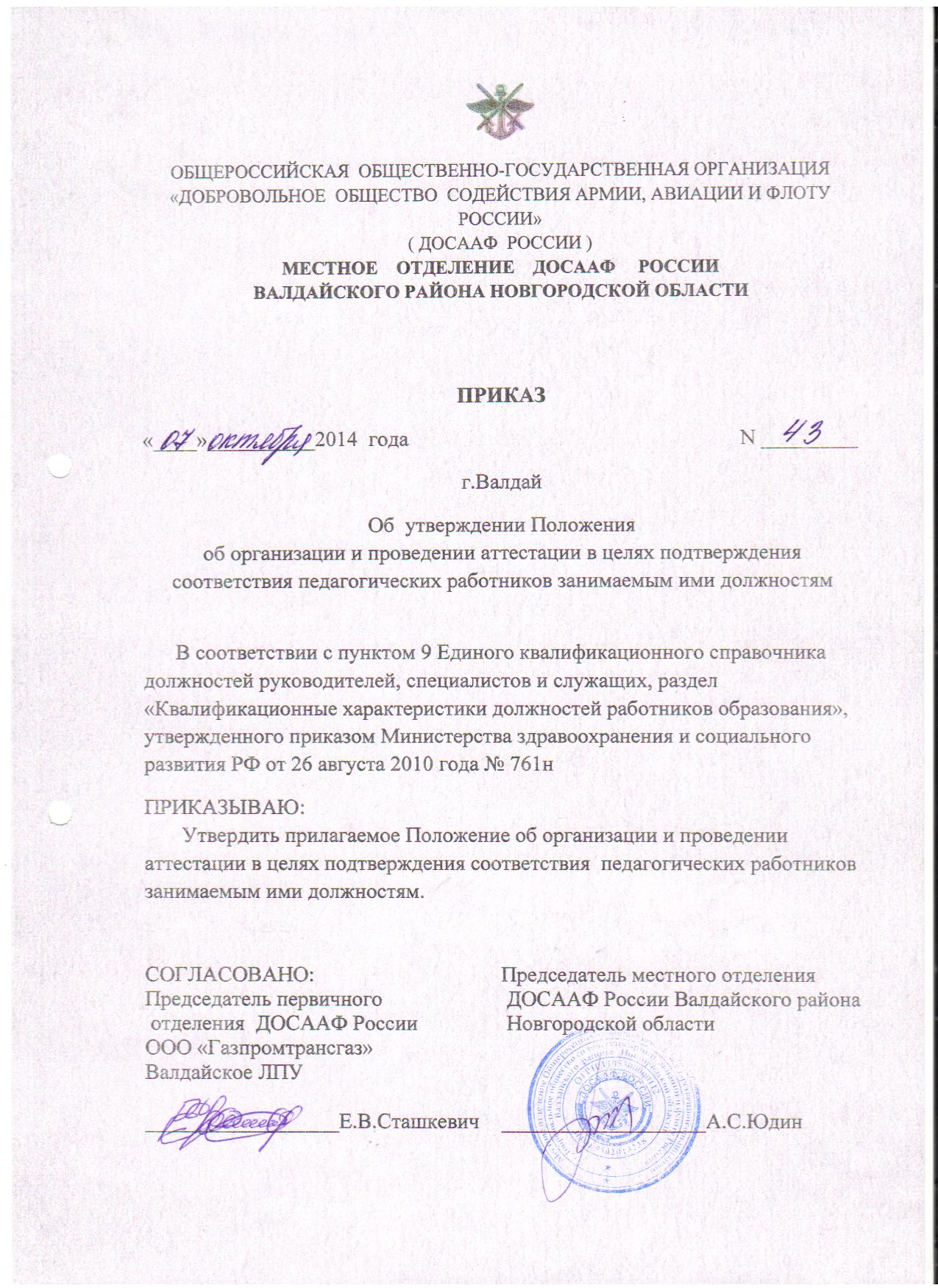 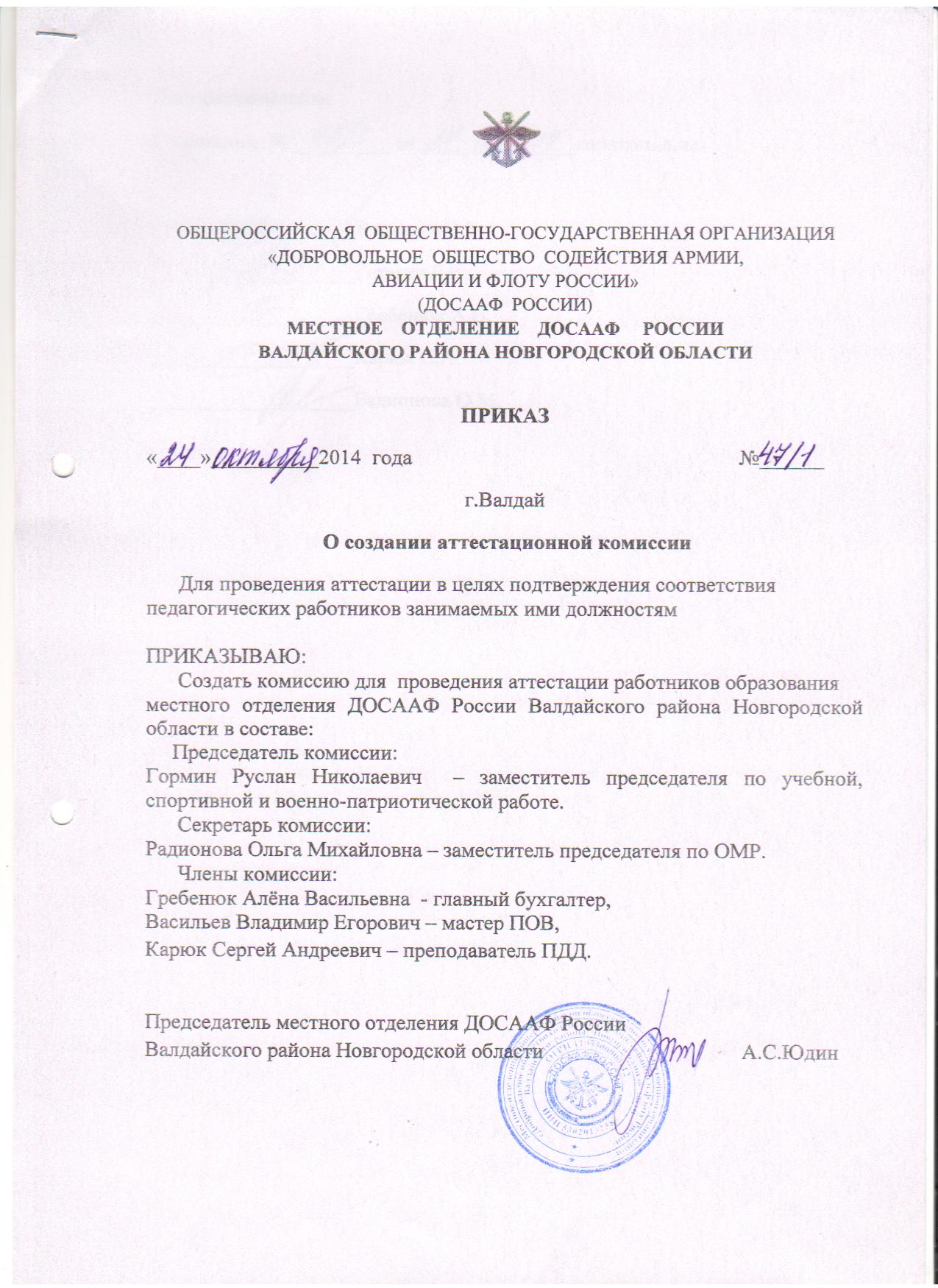 